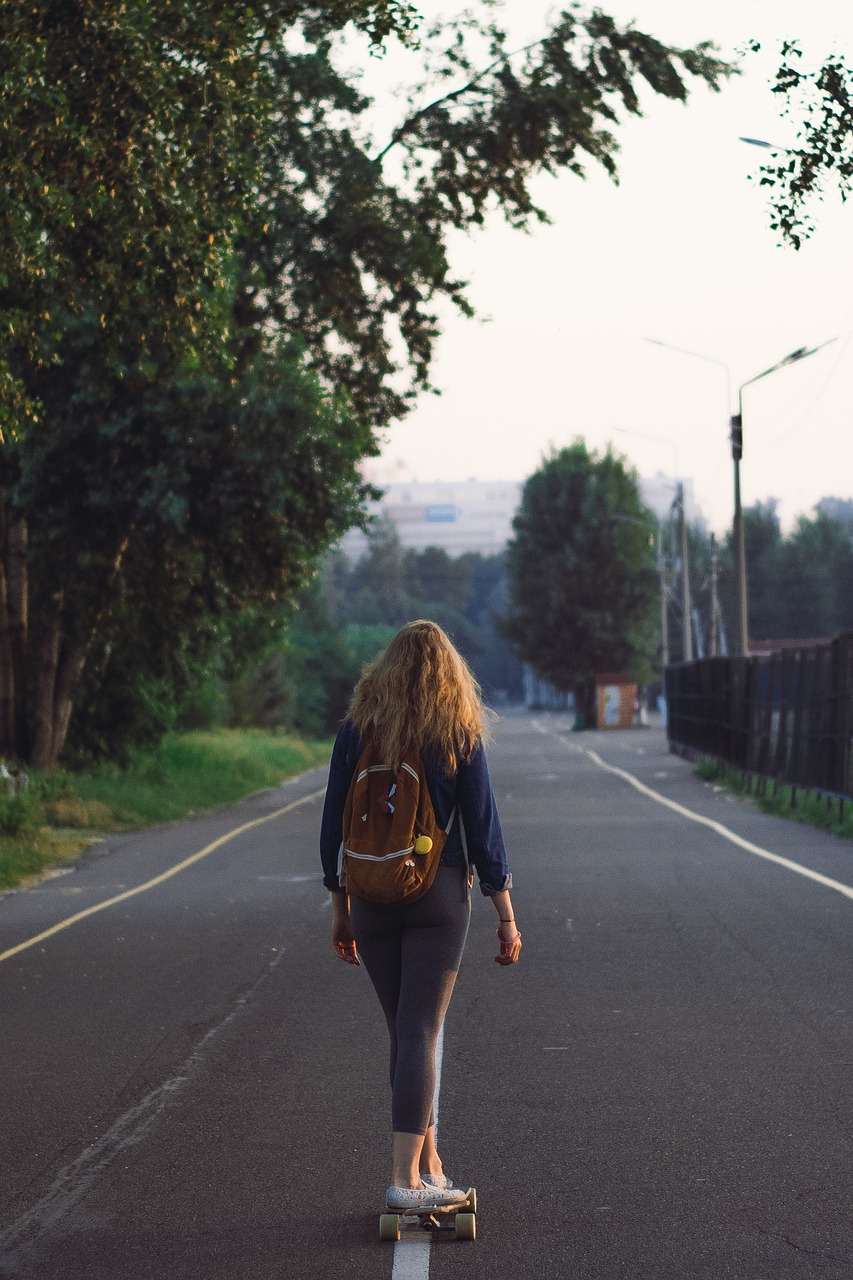 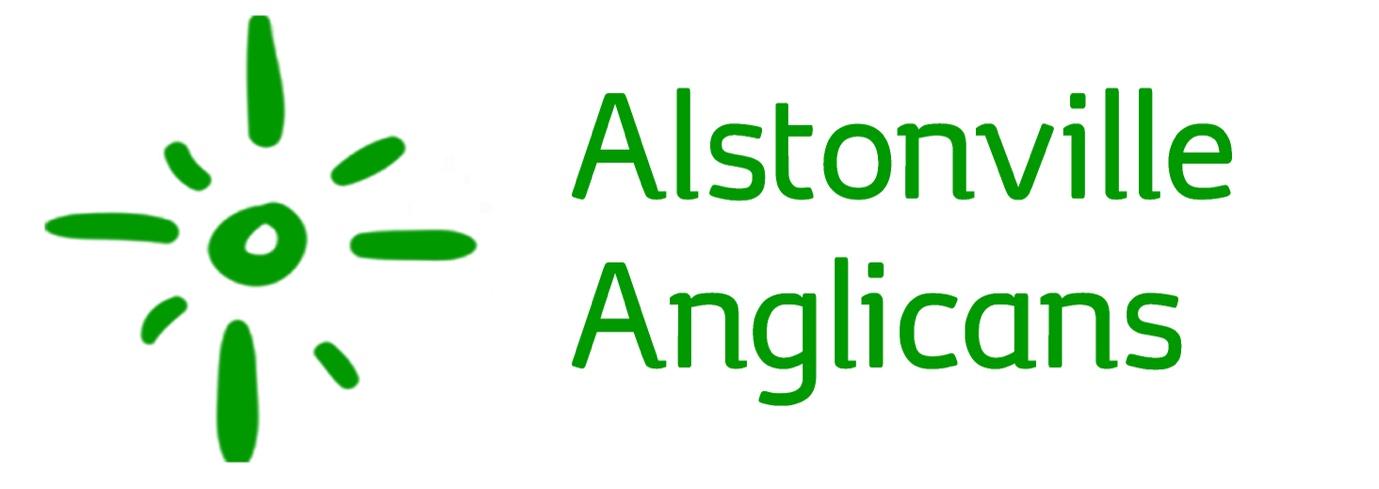 ConfirmationBaptism and Confirmation – Adult Candidate Information (18 and older)Congratulations on wanting to explore confirmation with Alstonville Anglicans.Confirmation can be an important part of a lifetime journey of faith as a follower of Jesus Christ.During the service of Confirmation, the Bishop and the church asks God to give you power through the Holy Spirit to live as a follower of Jesus Christ.Before the service you will spend time thinking about your faith as you prepare to affirm your baptismal vows and your intention to live your life as a disciple of Christ.When you speak to your priest about being confirmed they will usually invite you to a few meetings to help you get ready for the service. This is a good way to explore your faith with others who are also thinking about confirmation and is a safe place to ask any questions you have about God, Jesus and the journey of faith.These are some common questions about confirmation, and the local priest will be delighted to explain all that’s involved too.If you are interested in taking this next step in your Christian faith then you are invited to fill out the form. Should you have further questions please contact the office at office@anglicans.live to make an appointment to see the priest.The information you provide is to let the priest find out a little more information about you and your journey in faith. It is voluntary to provide this information (you are free to write as much or as little as you like). Once received into the office, the information will only be read by the priest and confirming Bishop and will not be retained after the service of confirmation takes place. Name:Name:Parish:Parish:Mobile: Mobile: Email:Email:Age:Birthplace:Birthplace:Date of service:The priest would like to know a bit about:The priest would like to know a bit about:The priest would like to know a bit about:The priest would like to know a bit about:Your work (if applicable):Your work (if applicable):Your work (if applicable):Your work (if applicable):What you like to do in your spare time:What you like to do in your spare time:What you like to do in your spare time:What you like to do in your spare time:Any person or event that has been particularly important on your journey of faith:Any person or event that has been particularly important on your journey of faith:Any person or event that has been particularly important on your journey of faith:Any person or event that has been particularly important on your journey of faith:Anything that has particularly challenged your faith:Anything that has particularly challenged your faith:Anything that has particularly challenged your faith:Anything that has particularly challenged your faith:Why do you want to be baptised/confirmed? What difference do you expect it to make?Why do you want to be baptised/confirmed? What difference do you expect it to make?Why do you want to be baptised/confirmed? What difference do you expect it to make?Why do you want to be baptised/confirmed? What difference do you expect it to make?Your hopes for your faith in the future:Your hopes for your faith in the future:Your hopes for your faith in the future:Your hopes for your faith in the future: